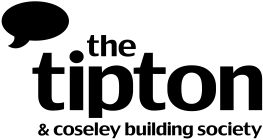 Proving your identityWe must comply with money laundering regulations and to protect our customers from fraud, we must confirm the identity and address of every applicant. We are able to access credit reference agency databases which, in most cases will allow us to amend your account without any paper-based identification. This will show as a search of the database only and not a credit score, so will not affect your credit rating. If we do need further proof of identification, we will let you know. These requirements will depend on how and where you are amending your personal data.Amendments made in person at one of our branches: one item from each of the two lists below
Amendments made by post: one item from each of the two lists belowWe can accept photocopies of passports and driving licenses if they are certified by a professional and you must provide their contact details. Any documents that are certified must be dated and signed ‘original seen’ and photographic evidence should be certified as providing a good likeliness.We will not carry out credit reference agency searches against customers under 18.Items used as proof of identity cannot be used as proof of address.Evidence of identity when changing your nameMarriage - Marriage certificateDivorce - Deed pollCivil Partnership - Deed pollChange of name - Deed pollEvidence of identity when changing your addressA current photocard driving licence (full or provisional) A firearms certificate or shotgun licenceValid old style UK driving licenceRecent evidence of entitlement to a state or local authority funded benefit (including housing benefit and council tax benefit), tax credit, pension, educational or other grant Instrument of a court appointment (such as liquidator, or grant of probate)Current council tax demand letter, or statement (no older than 12 months)Current bank or building society statement or passbook issued by a regulated financial sector firm in the UK, EU or comparable jurisdiction (but NOT ones printed from the internet and must be no older than 3 months)Utility bill (recording the company that issued the bill and date of issue) (but NOT ones printed from the internet and must be no older than 3 months)Inland Revenue PAYE coding notice (P2) – current year or Inland Revenue Statement of Account – current tax yearSolicitors completion letter/statementCouncil tenancy agreementPrivate tenancy agreement Alternative evidence of address for under 20s:Adoption Certificate A NHS medical card Child benefit documentation Child Tax Credit documentation Written confirmation from HMRC containing National Insurance Number (for those aged 16 and over) OFFICE USE ONLYV5.003 31/08//2021Date of amendmentCustomer numberACHMCUMInitialIdentity (PIDE List 1)Identity (PIDE List 2)Identity (PIDE List 2)CheckedChecked